Name of Journal: World Journal of Gastrointestinal OncologyManuscript NO: 33138Manuscript Type: ReviewEvolving treatment landscape for early and advanced pancreatic cancerLau SC et al. Treatment of pancreatic cancerSally C Lau, Winson Y CheungSally C Lau, Division of Medical Oncology, University of British Columbia, British Columbia Cancer Agency, Vancouver, BC V5Z 4E6, CanadaWinson Y Cheung, Department of Oncology, University of Calgary, Tom Baker Cancer Center, Calgary, AB T2N 4N2, CanadaAuthor contributions: Lau SC and Cheung WY wrote the paper; Cheung W provided supervision and review.Conflict-of-interest statement: Authors declare no conflict of interests for this article.Open-Access: This article is an open-access article which was selected by an in-house editor and fully peer-reviewed by external reviewers. It is distributed in accordance with the Creative Commons Attribution Non Commercial (CC BY-NC 4.0) license, which permits others to distribute, remix, adapt, build upon this work non-commercially, and license their derivative works on different terms, provided the original work is properly cited and the use is non-commercial. See: http://creativecommons.org/licenses/by-nc/4.0/Manuscript source: Invited manuscriptCorrespondence to: Dr. Winson Y Cheung, Department of Oncology, University of Calgary, Tom Baker Cancer Center, 1331 29 ST NW, Calgary, AB T2N 4N2, Canada. wcheung@bccancer.bc.caTelephone: +1-403-5213565 Fax: +1-403-9442331Received: January 28, 2017 Peer-review started: February 12, 2017First decision: March 7, 2017Revised: March 21, 2017 Accepted: April 18, 2017Article in press: Published online: Abstract Pancreatic ductal adenocarcinoma is an infrequent cancer with a high disease related mortality rate, even in the context of early stage disease. Until recently, the rate of death from pancreatic cancer has remained largely similar whereby gemcitabine monotherapy was the mainstay of systemic treatment for most stages of disease. With the discovery of active multi-agent chemotherapy regimens, namely FOLFIRINOX and gemcitabine plus nab-paclitaxel, the treatment landscape of pancreatic cancer is slowly evolving. FOLFIRINOX and gemcitabine plus nab-paclitaxel are now considered standard first line treatment options in metastatic pancreatic cancer. Studies are ongoing to investigate the utility of these same regimens in the adjuvant setting. The potential of these treatments to downstage disease is also being actively examined in the locally advanced context since neoadjuvant approaches may improve resection rates and surgical outcomes. As more emerging data become available, the management of pancreatic cancer is anticipated to change significantly in the coming years.Key words: Cancer; Neoplasm; Pancreas; Adjuvant treatment; Systemic treatment; Gemcitabine; FOLFIRINOX; Nab-paclitaxel© The Author(s) 2017. Published by Baishideng Publishing Group Inc. All rights reserved.Core tip: Pancreatic ductal adenocarcinoma is an infrequent cancer with high disease mortality. The focus on management of the disease has been mainly palliation for the past decade. Recently, the discovery of active multi-agent chemotherapies such as FOLFIRINOX and gemcitabine plus nab-paclitaxel has changed the management of the disease. In our current review, we will highlight some of the advances, particularly with respect to systemic therapy options, in the management of different stages of pancreatic cancer.Lau SC, Cheung WY. Evolving treatment landscape for early and advanced pancreatic cancer. World J Gastrointest Oncol 2017; In pressINTRODUCTIONPancreatic cancer is an uncommon cancer with 85% of cases being adenocarcinomas arising from the ductal epithelium and the remainder originating from endocrine islet cells. The estimated incidence of pancreatic cancer is 53070 cases per year in the United States[1]. The incidence has been increasing slowly, at an average of 0.6% per year over the past decade[1,2]. Mortality from pancreatic cancer is high, with a 5-year survival rate of only 8% in all patients, irrespective of stage[1,2]. Pancreatic cancer is more common in the Western world. Globally, it is the seventh leading cause of death[3]. Until 2004, mortality from pancreatic cancer has remained unchanged, indicating a significant need for novel advances in both detection and treatment of this disease. Surgical resection is the only potentially curative treatment for pancreatic cancer. However, only about 20% of patients present at a point in time when the disease is still considered resectable. Advances in imaging techniques such as endoscopic ultrasound (EUS), magnetic resonance imaging (MRI) and positron emission tomography (PET) can better help identify patients who can be managed possibly with surgery. Improvements in surgical techniques as well as a trend for centralization of care to highly specialized surgical centers have also increased the scope of what is defined as surgically resectable[4]. Unfortunately, the 5-year survival rate even among patients with an R0 resection remains poor at about 20%. In the past several years, the discovery of new active systemic therapeutic agents against pancreatic cancer has changed the outlook and paradigm of pancreatic cancer management. While the focus of treatment in the past has been mainly palliation and symptom control, new approaches may now offer survival benefits for patients with either early or advanced pancreatic cancer. In the current review article, we will highlight some of these advances, particularly with respect to systemic therapy options, in the management of pancreatic ductal adenocarcinoma.EARLY STAGE PANCREATIC CANCER Early stage pancreatic cancer with disease localized to the primary site is uncommon at diagnosis (Figure 1)[5]. The difficulty in early detection is due in part to the challenges associated with identifying high risk groups and a lack of effective screening strategies. Pancreatic cancer is only weakly associated with risk factors such as chronic pancreatitis[6-8], diabetes mellitus[9-11], obesity[12,13], smoking[14,15] and specific genetic syndromes[16,17]. ADJUVANT SYSTEMIC THERAPY For patients who present sufficiently early to be candidates for surgery, several large randomised trials have demonstrated that adjuvant chemotherapy significantly improves survival outcomes after macroscopic resection of pancreatic cancer. A recent meta-analysis that included ten different studies concluded that adjuvant chemotherapy with 5-flurouracil (5-FU)/leucovorin (LV) or gemcitabine after resection of pancreatic cancer reduces mortality[18]. Fluropyrimidine-based regimens were among the first to show activity in the adjuvant setting. In 1993, the combination of 5-FU plus doxorubicin plus mitomycin C in patients with resected pancreatic or ampullary cancers were observed to improve median overall survival (OS) but not 5-year survival rates[19]. In the ESPAC-1 study, LV modulated 5-FU adjuvant treatment improved the median overall survival from 14.0 to 19.7 mo (Table 1)[20]. The 5-year survival benefit persisted in the chemotherapy group in an updated follow up analysis[20,21]. It is important to note that the benefit of chemotherapy in the ESPAC-1 trial may be underestimated since a proportion of patients also received chemoradiation, which has since been shown to pose a detrimental effect on outcomes in this particular trial. As such, a combined analysis of the ESPAC-1 and ESPAC-3 studies was conducted on patients receiving adjuvant 5-FU/LV alone compared to observation[20-23]. The results confirmed a statistically significant benefit from receiving 5-FU/LV, with a pooled HR of 0.70[20-23]. Gemcitabine is another agent that improves overall survival in early pancreatic cancer. In the CONKO-001 trial conducted in Germany and Austria, 6 cycles of gemcitabine given weekly compared to observation alone resulted in an improvement in disease free survival (DFS) from 6.9 to 13.4 m[24]. An updated analysis of the CONKO-001 study confirmed that the improvement persisted at 5 and 10-years (20.7% vs 10.4% and 12.2% vs 7.7% respectively)[25]. The JSAP-02 study was performed around the same time. Unlike the CONKO-001, investigators examined three cycles of adjuvant gemcitabine compared to observation in a Japanese population with resected pancreatic cancer[26]. This study revealed an improvement in DFS (11.4 mo vs 5.0 mo), thus providing further evidence for the activity of gemcitabine in this patient population[26]. The activity of 5-FU/LV has been compared directly to gemcitabine in the ESPAC-3 trial[23]. It was originally designed as a 3-arm study with a control group, which was subsequently discontinued when evidence showing the benefit of adjuvant chemotherapy became available. This study demonstrated that the median OS for patients treated with 5-FU/LV was 23.0 mo compared to 23.6 mo in patients treated with gemcitabine[23]. Patients given gemcitabine had more hematologic adverse events but treatment was generally better tolerated with significantly less grade 3 or 4 toxicities[23]. The RTOG-9704 study was designed to compare 5-FU/LV and gemcitabine given before and after receiving concurrent chemoradiotherapy with 5-FU[27]. There were no differences in OS between the two groups[27]. Grade 4 hematologic adverse effects were significantly worse in the gemcitabine arm of this study, which could be explained by the radiosensitizing effects of gemcitabine. A meta-analysis performed by Yu et al[28], which included four of the largest randomized adjuvant pancreatic studies (ESPAC-3, RTOG 9704, CONKO-001 and JSAP-02), found that gemcitabine improved overall survival over the comparator arm of either observation or 5-FU/LV, with a HR 0.88. More importantly, further sensitivity analysis in this meta-analysis indicated that the results remained unchanged even when any one of the studies were removed, thereby providing evidence that the survival improvement was not driven by the placebo arm alone[28]. In clinical practice, gemcitabine monotherapy is often preferred due to ease of administration and tolerability.Because adjuvant chemotherapy offers benefits to some patients, there have been efforts to determine if intensification of the regimens can increase their effectiveness. The recently published ESPAC-4 study compared a combination of gemcitabine plus capecitabine over gemcitabine alone[29]. A larger number of patients included in this study had evidence of nodal disease or locally advanced disease that was deemed upfront resectable. The primary endpoint of OS was significantly improved in the combination group with a median OS of 28.0 mo compared to 25.5 mo in the monotherapy group. Interestingly, there was no difference in the relapse free survival between the two groups. Grade 3-4 adverse events of diarrhea, neutropenia and hand foot syndrome were more common in the gemcitabine plus capecitabine group. However, overall quality of life measures were similar between the two groups. Given the tolerability of gemcitabine plus capecitabine and the demonstrated benefits in survival, combination adjuvant therapy is now considered the standard in clinical settings. Clinical studies are currently underway to examine if there are additional benefits to further treatment intensification. Marsh et al[30] published preliminary findings of a pilot study where twenty-one patients with early stage pancreatic cancer were given four cycles of modified FOLFIRINOX before and after surgery and found a median OS of 33.4 mo. To this end, regimens such a gemcitabine plus nanoparticle albumin bound paclitaxel (nab-paclitaxel) and a combination of 5-FU, irinotecan and oxaliplatin (FOLFIRINOX) are actively being evaluated in the adjuvant setting. The ESPAC-4 study also highlights some the challenges with adjuvant systemic treatment in pancreatic cancer patients. Despite most patients having a good performance status at the time of randomization, only 54% and 65% of patients were able to complete all planned cycles of treatment in the gemcitabine plus capecitabine and gemcitabine groups respectively. A neoadjuvant approach with chemotherapy delivered prior to patients undergoing a major operation may improve rates of systemic treatment completion. Some groups also believe that earlier chemotherapy is important to eradicate micrometastatic disease. The SWOG group is currently recruiting patients with resectable disease to six cycles of neoadjuvant FOLFIRINOX or nine cycles of gemcitabine plus nab-paclitaxel followed by surgical resection[31]. ADJUVANT CHEMORADIOTHERAPYWhile the benefits of adjuvant chemotherapy are widely accepted and broadly used in clinical practice, the role of adjuvant chemoradiotherapy is more controversial. Prospective evidence regarding the value of chemoradiotherapy is frequently older and underpowered. The GITSG study published in 1985 was one of the first large studies to suggest a benefit of adding radiation to chemotherapy[32]. Forty-nine patients were randomized to observation alone or split course radiotherapy to a total of 40 Gy plus concurrent 5-FU. Although median OS was reported to be longer in the chemoradiotherapy group (20 mo vs 11 mo), this study was closed early due to poor accrual and was considered underpowered[32]. An updated analysis which included an additional 30 randomized patients revealed similar results[33]. The authors concluded that there was a significant survival advantage with the use of adjuvant chemoradiotherapy. As there were some smaller studies with conflicting results published at the same time, the EORTC GI cooperative group pursued another trial with a similar design as the GITSG trial across multiple centers in Europe. Patients were randomized to observation or to the same split course radiotherapy plus infusional 5-FU[34]. However, the benefit of chemoradiotherapy seen in this later study was much smaller and only borderline significant[34]. In contrast, these authors concluded that there was insufficient evidence to recommend the routine use of chemoradiation after resection of pancreatic cancer[34]. Long term follow up of these patient did not identify any differences in outcomes over time[35]. The ESPAC-1 study examined the effect of chemoradiation compared to chemotherapy alone vs observation and concluded that the chemoradiation group had a trend towards worse OS[20,21]. A meta-analysis performed by Liao et al[18] supported the observation that chemoradiation is less effective than chemotherapy alone. However, the results of this meta-analysis were likely driven by the patients in the ESPAC-1 study. Flaws in the study design of the ESPAC-1 trial, including a pooled analysis of its three different sub-studies, continue to be a major source of controversy. In clinical practice, the patterns of use of chemoradiotherapy differ significantly among clinicians and across cancer centers. The uncertainty regarding the utility of adjuvant chemoradiotherapy is ongoing. Several contemporary retrospective studies suggest that there is a survival benefit[36-39]. Rutter et al[36] reviewed the national cancer database in the United States and identified 6165 patients from 1998 to 2009 who were treated with adjuvant chemotherapy or chemoradiotherapy. The mean radiotherapy dose received was 50.4 Gy, which was higher than the doses used in older prospective studies. They found that chemoradiotherapy was associated with an improved overall survival over chemotherapy alone with an adjusted hazard ratio of 0.89. Although retrospective analyses have their limitations, it is difficult to discount several large population-based studies that suggest a possible survival improvement with chemoradiotherapy. Changes in surgical and modern radiotherapy planning techniques may account for differences in survival over time. New prospective randomized studies that incorporate the use of modern radiation techniques and current chemotherapy regimens are still needed to determine whether adjuvant chemoradiotherpy is actually beneficial.LOCALLY ADVANCED PANCREATIC CANCER About 30% of patients present with non-metastatic locally advanced disease[40]. This cohort represents a heterogeneous group of patients whose management differs depending on surgical resectability. Prior to the advent of active systemic therapies, locally advanced tumors were most commonly managed akin to advanced metastatic disease. Gemcitabine, an agent that has been considered the standard of care in distant advanced disease for years, is also used for locally advanced pancreatic cancer[41]. One phase II study performed among locally advanced patients reported a median OS of 15 mo[42]. Use of multiagent chemotherapy, such as FOLFIRINOX or gemcitabine in combination with other cytotoxic agents, is increasingly common in the first line setting for locally advanced disease albeit there is little prospective evidence. A recent small phase II study along with other observational studies indicate that FOLFIRINOX has a survival benefit in locally advanced disease when compared to historical controls[43-45]. A systematic review of studies involving first line FOLFIRNOX in locally pancreatic cancer reported a median overall survival of 24.2 mo[46]. The use of more active systemic treatments has also created the potential that some tumors may be sufficiently downstaged to become resectable. The definitions of locally advanced unresectable disease or borderline resectable disease continue to be vague and highly dependent on surgical expertise and discretion. There is generally a lack of prospective randomized data in this area. Induction chemotherapy is occasionally used in clinical practice and recommended by some consensus-driven guidelines[47,48]. There are several options for systemic therapy with no single regimen being considered the standard. Use of FOLFIRINOX as neoadjuvant therapy is of particular interest given its response rate of 32% in advanced disease[49]. Multiple observational analyses on neoadjuvant FOLFIRINOX have been published with encouraging results that show FOLFIRINOX improves R0 resection rates to up to 70% in some studies[50-52]. At the current time, there are few published studies examining the use of gemcitabine doublets as neoadjuvant therapy for locally advanced disease. A number of small studies focusing on the neoadjuvant combination of gemcitabine plus oxaliplatin showed that the regimen is feasible, with reports that up to 40%-60% of patients eventually proceed onto surgery[53,54]. Gemcitabine in combination with capecitabine or docetaxel have also been described as feasible and potentially effective as neoadjuvant therapy for locally advanced disease[55,56]. There is interest in investigating the combination of gemcitabine plus nab-paclitaxel as neoadjuvant treatment given its efficacy in metastatic disease. Early results from observational cohorts suggest a favorable response rate when gemcitabine and nab-paclitaxel was used as induction treatment[57,58]. In contrast to neoadjuvant chemotherapy, the use of concurrent chemoradiotherapy has not been shown to improve survival. The LAP-07 study randomized patients with locally advanced disease to gemcitabine with or without erlotinib for four cycles followed by a second randomization to further chemotherapy or chemoradiation[59]. Unfortunately, the study was stopped early due to futility. Concurrent chemoradiotherapy did not show any survival benefits over chemotherapy alone. It is still unclear whether the addition of radiotherapy improves surgical outcomes. Thus, there is continued interest in studying whether radiotherapy after multi-agent induction chemotherapy would improve the rates of R0 resection[60-62]. Katz et al[60] investigated the combination of modified FOLFIRINOX for 4 cycles followed by concurrent chemoradiation with capecitabine in 22 patients with borderline resectable disease and reported that 60% of patients received a surgical resection with 93% of those achieving an R0 resection. ADVANCED PANCREATIC CANCERMore than 50% of patients present with advanced stage disease and experience a dismal prognosis. Patients with locally advanced unresectable disease and distant metastatic disease are frequently treated in a similar fashion. Until recently, single agent chemotherapy was the mainstay of treatment offering only a very modest benefit in survival. Newer approaches with combination chemotherapy have finally shown an improvement in survival when compared to monotherapy.Before the introduction of combination treatment, gemcitabine monotherapy was the cornerstone of treatment. At present, it remains the standard first line option for patients with poor performance status who are unable to tolerate combination chemotherapy. In 1997, a phase III trial was published which compared gemcitabine to 5-FU, the latter of which was the standard therapy based on studies in the 1950-1960s with highly variable results (Table 2)[41]. The primary endpoint of the trial was clinical benefit, defined as a sustained improvement in symptoms related to pancreatic cancer, which was significantly better in the gemcitabine arm. Secondary endpoints of survival were also improved with median OS of 5.7 mo in the gemcitabine group compared to 4.4 mo in the 5-FU group. Based on results of this trial, gemcitabine became the standard of care for advanced disease for the subsequent 20 years.There were multiple attempts to combine gemcitabine with other agents to improve survival. Studies involving gemcitabine plus 5-FU, capecitabine, and S1 uniformly failed to demonstrate benefit over gemcitabine alone[63-65]. Results of gemcitabine in combination with newer agents targeting the EGFR or VEGF pathway were also disappointing. A phase III study combining gemcitabine plus erlotinib did show a modest improvement in survival by 2 wk[66]. However, this regimen has not been widely accepted into clinical practice because the magnitude of benefit was marginal. Furthermore, a study using a combination of gemcitabine and cetuximab, a monoclonal antibody against EGFR, failed to demonstrate any benefit over gemcitabine alone[67]. Likewise, gemcitabine plus bevacizumab in a phase III study also failed to show a survival benefit over gemcitabine alone[68]. Because treatment results from initial gemcitabine doublets were generally disappointing, investigations into other active agents were made. Agents such as 5-FU, irinotecan and oxaliplatin have shown activity in pancreatic cancer and a combination of these three were shown to be safe in phase I studies[69]. As such, a phase II/III trial was conducted to study the effects of FOLFIRINOX compared to standard gemcitabine monotherapy[49]. Surprisingly, the results demonstrated a significant overall survival advantage of 11.0 mo compared to 6.8 mo in the gemcitabine group. Quality of life measured at 6 mo was also significantly better in the FOLFIRINOX group, likely secondary to better disease control. However, toxicity is greater in the FOLFIRNOX group and patients included in the study were required to have a baseline ECOG performance of 0-1. FOLFIRINOX is now considered a first line option in patients with unresectable or advanced pancreatic cancer with a good performance status.In contrast to other gemcitabine doublets, a recent study demonstrated a clinically significant antitumor effect when gemcitabine was combined with nab-paclitaxel. Molecular profiling of pancreatic cancer show that the tumor often overexpresses an albumin-binding protein suggesting that this formulation may increase the intratumoral concentrations of gemcitabine[70]. The phase III data published in 2013 described that the combination of nab-paclitaxel plus gemcitabine was superior to gemcitabine alone with a median OS of 8.5 mo vs 6.7 mo[71]. The superiority in survival persisted with long term follow up at 3 years[72]. The combination of gemcitabine plus nab-paclitaxel has also been recently approved for first line treatment of advanced pancreatic cancer. There are currently no studies that directly compare the activity of FOLFIRINOX to gemcitabine plus nab-paclitaxel and both are approved for use in the first line setting. In clinical practice, the choice of regimen is often dependent on the toxicity profiles. FOLFIRINOX has more toxicities and is usually reserved for patients with good performance status. Gemcitabine plus nab-paclitaxel has been studied in patients with a KPS ≥ 70, which approximates ECOG 2. Population based studies revealed that few real world patients actually meet the eligibility criteria used in the clinical trials with only about 25% of patients able to receive FOLFIRINOX and 45% able to receive gemcitabine plus nab-paclitaxel[73,74]. In patients with borderline performance who may not be able to tolerate combination cytotoxic therapy, gemcitabine monotherapy remains an option. Unfortunately, there are limited data from large prospective randomized data investigating second line therapies upon progression. With the use of more active first line treatments, patients are now faring better to the degree that warrants consideration of second line therapy. Nonetheless, second line treatment represents an area of clinical unmet need. Systemic therapy is still often used for patients with good performance status who wishes to receive treatment. Agents that are considered active in pancreatic cancer such as 5-FU, oxaliplatin, irinotecan and gemcitabine are reasonable to be used in the second line setting with no single regimen that can be currently considered as the standard of care. Retrospective studies suggest that use of second line therapies is feasible with a potential survival benefit[75]. Patients enrolled into the MPACT study were followed prospectively and results were published on the outcomes of second line therapy[76]. The authors reported a significant benefit to receiving any second line therapy with an adjusted hazard ratio of 0.47[76]. However, the total number of patients was small and results may be confounded. The combination of 5-FU/LV and oxaliplatin has been studied in two phase III trials with conflicting results. The German CONKO study group conducted a trial comparing FF (weekly infusional 5-FU and folinic acid) to OFF (oxaliplatin 85 mg/m2 on days 8 and 22 plus FF followed by a 2 wk break) in patients who progressed after first line gemcitabine monotherapy[77,78]. A significant benefit was seen in the OFF group with a median OS of 5.9 mo compared to 3.3 mo[77,78]. The PANCREOX study performed by the Canadian group compared second line biweekly bolus plus infusional 5-FU/LV to mFOLFOX6 (biweekly bolus plus infusional 5-FU/LV plus oxaliplatin 85 mg/m2). Contrary to the findings in the German study, patients receiving mFOLFOX6 suffered an inferior survival with more toxicity compared to 5-FU/LV alone (6.1 mo vs 9.9 mo)[79]. Conflicting results of the two studies may be explained by differences in the inclusion criteria and treatment regimens. The NAPOLI-1 study is a phase III trial investigating the use of nanoliposomal irinotecan with or without 5-FU/LV compared to 5-FU/LV alone in heavily pretreated patients[80]. The study demonstrated a median OS of 6.1 mo in patients who received nanoliposomal irinotecan plus 5-FU/LV compared to 4.2 mo in patients receiving 5-FU/LV alone. This combination may become the standard second line treatment in the future.FUTURE DIRECTIONSThe outcomes of pancreatic cancer remain poor despite recent advances. Therefore, research into novel and different ways of targeting this tumor is still ongoing. One of the reasons why pancreatic cancer is so difficult to treat with conventional cytotoxic therapy is thought to be related to the desmoplastic response in tumor stroma, which promotes tumor growth and compromises chemotherapy delivery[81-83]. The JAK/STAT signalling transduction pathway mediates the tumor and host inflammatory response. Ruxolitinib, a JAK inhibitor, in combination with capecitabine has demonstrated efficacy in patients who progressed after gemcitabine in a phase II study[84]. The intense stromal reaction is also often associated with tissue hypoxia. Evofosfamide, a prodrug activated under hypoxic conditions could increase drug delivery to the tumor. Unfortunately, the phase III results did not show a survival benefit[85]. Pancreatic cancer stroma has also been shown to accumulate hyaluronan and a novel approach using a recombinant human hyaluronidase together with gemcitabine and nab-paclitaxel has shown promising preliminary results, specifically improving response rates and progression free survival in the phase II setting[86]. Ibrutinib, an agent commonly used in the treatment of chronic lymphocytic leukemia is thought to inhibit mast cell degranulation in the stroma and subsequent angiogenesis and collagen deposition. This agent is also being investigated[87]. Molecular profiling may further help us gain a better understanding of the molecular pathways in pancreatic cancer[88,89]. While mutations in KRAS, TP53 and CDKN2A are common in pancreatic cancer, they have proven to be challenging to target. However, there is mounting evidence of genomic alterations in TGF-β signaling and studies investigating the utility of TGF-β inhibitors are actively underway[90]. The identification of specific subtypes of pancreatic cancers or special patient populations based on molecular profiles is a significant area of interest. For example, the presence of microsatellite instability may predict response to immunotherapy even though it has not been shown to be a very active type of treatment in an unselected population of pancreatic cancer. A special group of patients are those with mutations in BRCA-1/2. Emerging data from other cancer sites associated with BRCA mutations such as breast and ovarian cancer suggest hypersensitivity to platinum agents[91-95]. Oxaliplatin has already demonstrated activity in pancreatic cancer[49], but it is unknown if BRCA mutated patients will demonstrate a superior response compared to an unselected population. PARP inhibitors have been shown to improve treatments outcomes in BRCA mutated ovarian cancer. A germline mutation in BRCA-2 is known to be correlated with the development of pancreatic cancer, but the prevalence is unknown. It has been reported that up to 5%-9% of pancreatic cancer patients harbor the mutation[96,97]. Studies of PARP inhibitors in BRCA mutated pancreatic cancer patients are in development with some early data indicating promising efficacy[97,98]. CONCLUSION Pancreatic cancer is a systemic disease since even the majority of patients with early disease eventually develop metastases. While gemcitabine poses some anti-tumor activity and improves survival in the adjuvant setting, the focus of management for most patients with pancreatic cancer has, to date, been palliative. The discovery of active multi-agent chemotherapy regimens such as FOLFIRINOX and gemcitabine plus nab-paclitaxel has changed the recent landscape in the management of this disease in many aspects. In early stage disease, multi-agent chemotherapies are being investigated for their potential benefit in overall survival. The PRODIGE and APACT studies are ongoing and hopefully will provide us with new data in the next several years. The potential for multi-agent chemotherapy to downstage locally advanced disease to improve resection rates is a significant area of interest. In fit patients with metastatic disease who can tolerate combination treatment, FOLFIRINOX as well as gemcitabine plus nab-paclitaxel are considered standards of care. Advances in molecular profiling and gene sequencing will likely help us better understand the biology of pancreatic cancer. Novel targets for drug development as well as new methods of drug delivery are areas of active clinical research. Finally, identification of specific subgroups of patients such as BRCA mutation carriers may also allow clinicians to better individualize care for future patients.REFERENCES1 Siegel RL, Miller KD, Jemal A. Cancer statistics, 2015. CA Cancer J Clin 2015; 65: 5-29 [PMID: 25559415 DOI: 10.3322/caac.21254]2 Siegel RL, Miller KD, Jemal A. Cancer statistics, 2016. CA Cancer J Clin 2016; 66: 7-30 [PMID: 26742998 DOI: 10.3322/caac.21332]3 American Cancer Society. Global Cancer Facts & Figures. 3rd ed. Atlanta: American Cancer Society, 20154 Gooiker GA, van Gijn W, Wouters MW, Post PN, van de Velde CJ, Tollenaar RA. Systematic review and meta-analysis of the volume-outcome relationship in pancreatic surgery. Br J Surg 2011; 98: 485-494 [PMID: 21500187 DOI: 10.1002/bjs.7413]5 National Cancer Institute. Cancer stat facts: cancer of the pancreas. Surveillance, Epidemiology, and End Results Program, 20176 Lowenfels AB, Maisonneuve P, Cavallini G, Ammann RW, Lankisch PG, Andersen JR, Dimagno EP, Andrén-Sandberg A, Domellöf L. Pancreatitis and the risk of pancreatic cancer. International Pancreatitis Study Group. N Engl J Med 1993; 328: 1433-1437 [PMID: 8479461 DOI: 10.1056/NEJM199305203282001]7 Ekbom A, McLaughlin JK, Karlsson BM, Nyrén O, Gridley G, Adami HO, Fraumeni JF. Pancreatitis and pancreatic cancer: a population-based study. J Natl Cancer Inst 1994; 86: 625-627 [PMID: 8145277]8 Duell EJ, Lucenteforte E, Olson SH, Bracci PM, Li D, Risch HA, Silverman DT, Ji BT, Gallinger S, Holly EA, Fontham EH, Maisonneuve P, Bueno-de-Mesquita HB, Ghadirian P, Kurtz RC, Ludwig E, Yu H, Lowenfels AB, Seminara D, Petersen GM, La Vecchia C, Boffetta P. Pancreatitis and pancreatic cancer risk: a pooled analysis in the International Pancreatic Cancer Case-Control Consortium (PanC4). Ann Oncol 2012; 23: 2964-2970 [PMID: 22767586 DOI: 10.1093/annonc/mds140]9 Huxley R, Ansary-Moghaddam A, Berrington de González A, Barzi F, Woodward M. Type-II diabetes and pancreatic cancer: a meta-analysis of 36 studies. Br J Cancer 2005; 92: 2076-2083 [PMID: 15886696 DOI: 10.1038/sj.bjc.6602619]10 Inoue M, Iwasaki M, Otani T, Sasazuki S, Noda M, Tsugane S. Diabetes mellitus and the risk of cancer: results from a large-scale population-based cohort study in Japan. Arch Intern Med 2006; 166: 1871-1877 [PMID: 17000944 DOI: 10.1001/archinte.166.17.1871]11 Batabyal P, Vander Hoorn S, Christophi C, Nikfarjam M. Association of diabetes mellitus and pancreatic adenocarcinoma: a meta-analysis of 88 studies. Ann Surg Oncol 2014; 21: 2453-2462 [PMID: 24609291 DOI: 10.1245/s10434-014-3625-6]12 Luo J, Margolis KL, Adami HO, LaCroix A, Ye W. Obesity and risk of pancreatic cancer among postmenopausal women: the Women's Health Initiative (United States). Br J Cancer 2008; 99: 527-531 [PMID: 18628761 DOI: 10.1038/sj.bjc.6604487]13 Arslan AA, Helzlsouer KJ, Kooperberg C, Shu XO, Steplowski E, Bueno-de-Mesquita HB, Fuchs CS, Gross MD, Jacobs EJ, Lacroix AZ, Petersen GM, Stolzenberg-Solomon RZ, Zheng W, Albanes D, Amundadottir L, Bamlet WR, Barricarte A, Bingham SA, Boeing H, Boutron-Ruault MC, Buring JE, Chanock SJ, Clipp S, Gaziano JM, Giovannucci EL, Hankinson SE, Hartge P, Hoover RN, Hunter DJ, Hutchinson A, Jacobs KB, Kraft P, Lynch SM, Manjer J, Manson JE, McTiernan A, McWilliams RR, Mendelsohn JB, Michaud DS, Palli D, Rohan TE, Slimani N, Thomas G, Tjønneland A, Tobias GS, Trichopoulos D, Virtamo J, Wolpin BM, Yu K, Zeleniuch-Jacquotte A, Patel AV. Anthropometric measures, body mass index, and pancreatic cancer: a pooled analysis from the Pancreatic Cancer Cohort Consortium (PanScan). Arch Intern Med 2010; 170: 791-802 [PMID: 20458087 DOI: 10.1001/archinternmed.2010.63]14 Lynch SM, Vrieling A, Lubin JH, Kraft P, Mendelsohn JB, Hartge P, Canzian F, Steplowski E, Arslan AA, Gross M, Helzlsouer K, Jacobs EJ, LaCroix A, Petersen G, Zheng W, Albanes D, Amundadottir L, Bingham SA, Boffetta P, Boutron-Ruault MC, Chanock SJ, Clipp S, Hoover RN, Jacobs K, Johnson KC, Kooperberg C, Luo J, Messina C, Palli D, Patel AV, Riboli E, Shu XO, Rodriguez Suarez L, Thomas G, Tjønneland A, Tobias GS, Tong E, Trichopoulos D, Virtamo J, Ye W, Yu K, Zeleniuch-Jacquette A, Bueno-de-Mesquita HB, Stolzenberg-Solomon RZ. Cigarette smoking and pancreatic cancer: a pooled analysis from the pancreatic cancer cohort consortium. Am J Epidemiol 2009; 170: 403-413 [PMID: 19561064 DOI: 10.1093/aje/kwp134]15 Bosetti C, Lucenteforte E, Silverman DT, Petersen G, Bracci PM, Ji BT, Negri E, Li D, Risch HA, Olson SH, Gallinger S, Miller AB, Bueno-de-Mesquita HB, Talamini R, Polesel J, Ghadirian P, Baghurst PA, Zatonski W, Fontham E, Bamlet WR, Holly EA, Bertuccio P, Gao YT, Hassan M, Yu H, Kurtz RC, Cotterchio M, Su J, Maisonneuve P, Duell EJ, Boffetta P, La Vecchia C. Cigarette smoking and pancreatic cancer: an analysis from the International Pancreatic Cancer Case-Control Consortium (Panc4). Ann Oncol 2012; 23: 1880-1888 [PMID: 22104574 DOI: 10.1093/annonc/mdr541]16 Thompson D, Easton DF. Cancer Incidence in BRCA1 mutation carriers. J Natl Cancer Inst 2002; 94: 1358-1365 [PMID: 12237281]17 Win AK, Young JP, Lindor NM, Tucker KM, Ahnen DJ, Young GP, Buchanan DD, Clendenning M, Giles GG, Winship I, Macrae FA, Goldblatt J, Southey MC, Arnold J, Thibodeau SN, Gunawardena SR, Bapat B, Baron JA, Casey G, Gallinger S, Le Marchand L, Newcomb PA, Haile RW, Hopper JL, Jenkins MA. Colorectal and other cancer risks for carriers and noncarriers from families with a DNA mismatch repair gene mutation: a prospective cohort study. J Clin Oncol 2012; 30: 958-964 [PMID: 22331944 DOI: 10.1200/JCO.2011.39.5590]18 Liao WC, Chien KL, Lin YL, Wu MS, Lin JT, Wang HP, Tu YK. Adjuvant treatments for resected pancreatic adenocarcinoma: a systematic review and network meta-analysis. Lancet Oncol 2013; 14: 1095-1103 [PMID: 24035532 DOI: 10.1016/S1470-2045(13)70388-7]19 Bakkevold KE, Arnesjø B, Dahl O, Kambestad B. Adjuvant combination chemotherapy (AMF) following radical resection of carcinoma of the pancreas and papilla of Vater--results of a controlled, prospective, randomised multicentre study. Eur J Cancer 1993; 29A: 698-703 [PMID: 8471327]20 Neoptolemos JP, Dunn JA, Stocken DD, Almond J, Link K, Beger H, Bassi C, Falconi M, Pederzoli P, Dervenis C, Fernandez-Cruz L, Lacaine F, Pap A, Spooner D, Kerr DJ, Friess H, Büchler MW. Adjuvant chemoradiotherapy and chemotherapy in resectable pancreatic cancer: a randomised controlled trial. Lancet 2001; 358: 1576-1585 [PMID: 11716884]21 Neoptolemos JP, Stocken DD, Friess H, Bassi C, Dunn JA, Hickey H, Beger H, Fernandez-Cruz L, Dervenis C, Lacaine F, Falconi M, Pederzoli P, Pap A, Spooner D, Kerr DJ, Büchler MW. A randomized trial of chemoradiotherapy and chemotherapy after resection of pancreatic cancer. N Engl J Med 2004; 350: 1200-1210 [PMID: 15028824 DOI: 10.1056/NEJMoa032295]22 Neoptolemos JP, Stocken DD, Tudur Smith C, Bassi C, Ghaneh P, Owen E, Moore M, Padbury R, Doi R, Smith D, Büchler MW. Adjuvant 5-fluorouracil and folinic acid vs observation for pancreatic cancer: composite data from the ESPAC-1 and -3(v1) trials. Br J Cancer 2009; 100: 246-250 [PMID: 19127260 DOI: 10.1038/sj.bjc.6604838]23 Neoptolemos JP, Stocken DD, Bassi C, Ghaneh P, Cunningham D, Goldstein D, Padbury R, Moore MJ, Gallinger S, Mariette C, Wente MN, Izbicki JR, Friess H, Lerch MM, Dervenis C, Oláh A, Butturini G, Doi R, Lind PA, Smith D, Valle JW, Palmer DH, Buckels JA, Thompson J, McKay CJ, Rawcliffe CL, Büchler MW. Adjuvant chemotherapy with fluorouracil plus folinic acid vs gemcitabine following pancreatic cancer resection: a randomized controlled trial. JAMA 2010; 304: 1073-1081 [PMID: 20823433 DOI: 10.1001/jama.2010.1275]24 Oettle H, Post S, Neuhaus P, Gellert K, Langrehr J, Ridwelski K, Schramm H, Fahlke J, Zuelke C, Burkart C, Gutberlet K, Kettner E, Schmalenberg H, Weigang-Koehler K, Bechstein WO, Niedergethmann M, Schmidt-Wolf I, Roll L, Doerken B, Riess H. Adjuvant chemotherapy with gemcitabine vs observation in patients undergoing curative-intent resection of pancreatic cancer: a randomized controlled trial. JAMA 2007; 297: 267-277 [PMID: 17227978 DOI: 10.1001/jama.297.3.267]25 Oettle H, Neuhaus P, Hochhaus A, Hartmann JT, Gellert K, Ridwelski K, Niedergethmann M, Zülke C, Fahlke J, Arning MB, Sinn M, Hinke A, Riess H. Adjuvant chemotherapy with gemcitabine and long-term outcomes among patients with resected pancreatic cancer: the CONKO-001 randomized trial. JAMA 2013; 310: 1473-1481 [PMID: 24104372 DOI: 10.1001/jama.2013.279201]26 Ueno H, Kosuge T, Matsuyama Y, Yamamoto J, Nakao A, Egawa S, Doi R, Monden M, Hatori T, Tanaka M, Shimada M, Kanemitsu K. A randomised phase III trial comparing gemcitabine with surgery-only in patients with resected pancreatic cancer: Japanese Study Group of Adjuvant Therapy for Pancreatic Cancer. Br J Cancer 2009; 101: 908-915 [PMID: 19690548 DOI: 10.1038/sj.bjc.6605256]27 Regine WF, Winter KA, Abrams RA, Safran H, Hoffman JP, Konski A, Benson AB, Macdonald JS, Kudrimoti MR, Fromm ML, Haddock MG, Schaefer P, Willett CG, Rich TA. Fluorouracil vs gemcitabine chemotherapy before and after fluorouracil-based chemoradiation following resection of pancreatic adenocarcinoma: a randomized controlled trial. JAMA 2008; 299: 1019-1026 [PMID: 18319412 DOI: 10.1001/jama.299.9.1019]28 Yu Z, Zhong W, Tan ZM, Wang LY, Yuan YH. Gemcitabine Adjuvant Therapy for Resected Pancreatic Cancer: A Meta-analysis. Am J Clin Oncol 2015; 38: 322-325 [PMID: 23934134 DOI: 10.1097/COC.0b013e3182a46782]29 Neoptolemos JP, Palmer DH, Ghaneh P, Psarelli EE, Valle JW, Halloran CM, Faluyi O, O'Reilly DA, Cunningham D, Wadsley J, Darby S, Meyer T, Gillmore R, Anthoney A, Lind P, Glimelius B, Falk S, Izbicki JR, Middleton GW, Cummins S, Ross PJ, Wasan H, McDonald A, Crosby T, Ma YT, Patel K, Sherriff D, Soomal R, Borg D, Sothi S, Hammel P, Hackert T, Jackson R, Büchler MW. Comparison of adjuvant gemcitabine and capecitabine with gemcitabine monotherapy in patients with resected pancreatic cancer (ESPAC-4): a multicentre, open-label, randomised, phase 3 trial. Lancet 2017; 389: 1011-1024 [PMID: 28129987 DOI: 10.1016/S0140-6736(16)32409-6]30 Marsh RW, Zhang SQ, Baker M, Catenacci DVT, Kozloff M, Polite BN, Posner MC, Roggin KK, Talamonti MS, Wroblewski K, Kindler HL. Peri-operative modified FOLFIRINOX in resectable pancreatic cancer: A pilot study. American Society of Clinical Oncology Annual Meeting, 2016; 34: suppl: abstr 4103. Available from: URL: http://meeting.ascopubs.org/cgi/content/abstract/34/4_suppl/31231 Sohal D, McDonough SL, Ahmad SA, Gandhi N, Beg MS, Wang-Gillam A, Guthrie KA, Lowy AM, Philip PA, Hochster HS. SWOG S1505: A randomized phase II study of perioperative mFOLFIRINOX vs. gemcitabine/nab-paclitaxel as therapy for resectable pancreatic adenocarcinoma. American Society of Clinical Oncology, 2016; 34: suppl: abstr TPS4151 Available from: URL: http://meeting.ascopubs.org/cgi/content/abstract/34/15_suppl/TPS415132 Kalser MH, Ellenberg SS. Pancreatic cancer. Adjuvant combined radiation and chemotherapy following curative resection. Arch Surg 1985; 120: 899-903 [PMID: 4015380]33 Douglass Jr HO, Nava HR, Panahon A, Penetrante R, Goodwin P, Kalser MH, Livingstone A, Barkin JS, Raskin J, Benedetto P, Bruckner HW, Weaver DW, Leichman LP, Gaynor ER, Levin B, Kinzie JJ, Marsh JC, Wright HK, Livstone EM, Knowlton AH, Weissberg HJ, Woolley PS, Stablein DM, Steinberg SM. Further evidence of effective adjuvant combined radiation and chemotherapy following curative resection of pancreatic cancer. Gastrointestinal Tumor Study Group. Cancer 1987; 59: 2006-2010 [PMID: 3567862]34 Klinkenbijl JH, Jeekel J, Sahmoud T, van Pel R, Couvreur ML, Veenhof CH, Arnaud JP, Gonzalez DG, de Wit LT, Hennipman A, Wils J. Adjuvant radiotherapy and 5-fluorouracil after curative resection of cancer of the pancreas and periampullary region: phase III trial of the EORTC gastrointestinal tract cancer cooperative group. Ann Surg 1999; 230: 776-782; discussion 782-784 [PMID: 10615932]35 Smeenk HG, van Eijck CH, Hop WC, Erdmann J, Tran KC, Debois M, van Cutsem E, van Dekken H, Klinkenbijl JH, Jeekel J. Long-term survival and metastatic pattern of pancreatic and periampullary cancer after adjuvant chemoradiation or observation: long-term results of EORTC trial 40891. Ann Surg 2007; 246: 734-740 [PMID: 17968163 DOI: 10.1097/SLA.0b013e318156eef3]36 Rutter CE, Park HS, Corso CD, Lester-Coll NH, Mancini BR, Yeboa DN, Johung KL. Addition of radiotherapy to adjuvant chemotherapy is associated with improved overall survival in resected pancreatic adenocarcinoma: An analysis of the National Cancer Data Base. Cancer 2015; 121: 4141-4149 [PMID: 26280559 DOI: 10.1002/cncr.29652]37 Sugawara A, Kunieda E. Effect of adjuvant radiotherapy on survival in resected pancreatic cancer: a propensity score surveillance, epidemiology, and end results database analysis. J Surg Oncol 2014; 110: 960-966 [PMID: 25146251 DOI: 10.1002/jso.23752]38 Kooby DA, Gillespie TW, Liu Y, Byrd-Sellers J, Landry J, Bian J, Lipscomb J. Impact of adjuvant radiotherapy on survival after pancreatic cancer resection: an appraisal of data from the national cancer data base. Ann Surg Oncol 2013; 20: 3634-3642 [PMID: 23771249 DOI: 10.1245/s10434-013-3047-x]39 Hsu CC, Herman JM, Corsini MM, Winter JM, Callister MD, Haddock MG, Cameron JL, Pawlik TM, Schulick RD, Wolfgang CL, Laheru DA, Farnell MB, Swartz MJ, Gunderson LL, Miller RC. Adjuvant chemoradiation for pancreatic adenocarcinoma: the Johns Hopkins Hospital-Mayo Clinic collaborative study. Ann Surg Oncol 2010; 17: 981-990 [PMID: 20087786 DOI: 10.1245/s10434-009-0743-7]40 National Cancer Institute. Cancer of the Pancreas - Cancer Stat Facts. Surveillance, Epidemiology,and End Results Program, 201541 Burris HA, Moore MJ, Andersen J, Green MR, Rothenberg ML, Modiano MR, Cripps MC, Portenoy RK, Storniolo AM, Tarassoff P, Nelson R, Dorr FA, Stephens CD, Von Hoff DD. Improvements in survival and clinical benefit with gemcitabine as first-line therapy for patients with advanced pancreas cancer: a randomized trial. J Clin Oncol 1997; 15: 2403-2413 [PMID: 9196156 DOI: 10.1200/jco.1997.15.6.2403]42 Ishii H, Furuse J, Boku N, Okusaka T, Ikeda M, Ohkawa S, Fukutomi A, Hamamoto Y, Nakamura K, Fukuda H. Phase II study of gemcitabine chemotherapy alone for locally advanced pancreatic carcinoma: JCOG0506. Jpn J Clin Oncol 2010; 40: 573-579 [PMID: 20185458 DOI: 10.1093/jjco/hyq011]43 Stein SM, James ES, Deng Y, Cong X, Kortmansky JS, Li J, Staugaard C, Indukala D, Boustani AM, Patel V, Cha CH, Salem RR, Chang B, Hochster HS, Lacy J. Final analysis of a phase II study of modified FOLFIRINOX in locally advanced and metastatic pancreatic cancer. Br J Cancer 2016; 114: 737-743 [PMID: 27022826 DOI: 10.1038/bjc.2016.45]44 Marthey L, Sa-Cunha A, Blanc JF, Gauthier M, Cueff A, Francois E, Trouilloud I, Malka D, Bachet JB, Coriat R, Terrebonne E, De La Fouchardière C, Manfredi S, Solub D, Lécaille C, Thirot Bidault A, Carbonnel F, Taieb J. FOLFIRINOX for locally advanced pancreatic adenocarcinoma: results of an AGEO multicenter prospective observational cohort. Ann Surg Oncol 2015; 22: 295-301 [PMID: 25037971 DOI: 10.1245/s10434-014-3898-9]45 Peddi PF, Lubner S, McWilliams R, Tan BR, Picus J, Sorscher SM, Suresh R, Lockhart AC, Wang J, Menias C, Gao F, Linehan D, Wang-Gillam A. Multi-institutional experience with FOLFIRINOX in pancreatic adenocarcinoma. JOP 2012; 13: 497-501 [PMID: 22964956 DOI: 10.6092/1590-8577/913]46 Suker M, Beumer BR, Sadot E, Marthey L, Faris JE, Mellon EA, El-Rayes BF, Wang-Gillam A, Lacy J, Hosein PJ, Moorcraft SY, Conroy T, Hohla F, Allen P, Taieb J, Hong TS, Shridhar R, Chau I, van Eijck CH, Groot Koerkamp B. FOLFIRINOX for locally advanced pancreatic cancer: a systematic review and patient-level meta-analysis. Lancet Oncol 2016; 17: 801-810 [PMID: 27160474 DOI: 10.1016/S1470-2045(16)00172-8]47 Balaban EP, Mangu PB, Khorana AA, Shah MA, Mukherjee S, Crane CH, Javle MM, Eads JR, Allen P, Ko AH, Engebretson A, Herman JM, Strickler JH, Benson AB, Urba S, Yee NS. Locally Advanced, Unresectable Pancreatic Cancer: American Society of Clinical Oncology Clinical Practice Guideline. J Clin Oncol 2016; 34: 2654-2668 [PMID: 27247216 DOI: 10.1200/JCO.2016.67.5561]48 Seufferlein T, Bachet JB, Van Cutsem E, Rougier P. Pancreatic adenocarcinoma: ESMO-ESDO Clinical Practice Guidelines for diagnosis, treatment and follow-up. Ann Oncol 2012; 23 Suppl 7: vii33-vii40 [PMID: 22997452 DOI: 10.1093/annonc/mds224]49 Conroy T, Desseigne F, Ychou M, Bouché O, Guimbaud R, Bécouarn Y, Adenis A, Raoul JL, Gourgou-Bourgade S, de la Fouchardière C, Bennouna J, Bachet JB, Khemissa-Akouz F, Péré-Vergé D, Delbaldo C, Assenat E, Chauffert B, Michel P, Montoto-Grillot C, Ducreux M. FOLFIRINOX versus gemcitabine for metastatic pancreatic cancer. N Engl J Med 2011; 364: 1817-1825 [PMID: 21561347 DOI: 10.1056/NEJMoa1011923]50 Sadot E, Doussot A, O'Reilly EM, Lowery MA, Goodman KA, Do RK, Tang LH, Gönen M, D'Angelica MI, DeMatteo RP, Kingham TP, Jarnagin WR, Allen PJ. FOLFIRINOX Induction Therapy for Stage 3 Pancreatic Adenocarcinoma. Ann Surg Oncol 2015; 22: 3512-3521 [PMID: 26065868 DOI: 10.1245/s10434-015-4647-4]51 Rombouts S, Walma M, Vogel JA, Rijssen Lv, Wilmink J, Mohammad NH, Santvoort Hv, Molenaar IQ, Besselink MG. Systematic review of resection rates and clinical outcomes after FOLFIRINOX-based treatment in patients with locally advanced pancreatic cancer. American Society of Clinical Oncology Annual Meeting, 2016; 34: suppl: abstr 4115 [DOI: 10.1245/s10434-016-5373-2]52 Portales F, Gagniard B, Thezenas S, Samalin E, Assenat E, Alline M, Colombo P, Rouanet P, Carrere S, Quenet F, Riou O, Llacer C, Mazard T, Ychou M. Feasibility and impact on resectability of FOLFIRINOX in locally-advanced and borderline pancreatic cancer. American Society of Clinical Oncology Annual Meeting, 2016; 34: suppl: abstr e1570853 Kim EJ, Ben-Josef E, Herman JM, Bekaii-Saab T, Dawson LA, Griffith KA, Francis IR, Greenson JK, Simeone DM, Lawrence TS, Laheru D, Wolfgang CL, Williams T, Bloomston M, Moore MJ, Wei A, Zalupski MM. A multi-institutional phase 2 study of neoadjuvant gemcitabine and oxaliplatin with radiation therapy in patients with pancreatic cancer. Cancer 2013; 119: 2692-2700 [PMID: 23720019 DOI: 10.1002/cncr.28117]54 Sahora K, Kuehrer I, Eisenhut A, Akan B, Koellblinger C, Goetzinger P, Teleky B, Jakesz R, Peck-Radosavljevic M, Ba'ssalamah A, Zielinski C, Gnant M. NeoGemOx: Gemcitabine and oxaliplatin as neoadjuvant treatment for locally advanced, nonmetastasized pancreatic cancer. Surgery 2011; 149: 311-320 [PMID: 20817204 DOI: 10.1016/j.surg.2010.07.048]55 Lee JL, Kim SC, Kim JH, Lee SS, Kim TW, Park DH, Seo DW, Lee SK, Kim MH, Kim JH, Park JH, Shin SH, Han DJ. Prospective efficacy and safety study of neoadjuvant gemcitabine with capecitabine combination chemotherapy for borderline-resectable or unresectable locally advanced pancreatic adenocarcinoma. Surgery 2012; 152: 851-862 [PMID: 22682078 DOI: 10.1016/j.surg.2012.03.010]56 Sahora K, Kuehrer I, Schindl M, Koelblinger C, Goetzinger P, Gnant M. NeoGemTax: gemcitabine and docetaxel as neoadjuvant treatment for locally advanced nonmetastasized pancreatic cancer. World J Surg 2011; 35: 1580-1589 [PMID: 21523499 DOI: 10.1007/s00268-011-1113-8]57 Gupta NK, Singh K, Glass T, Davis C, Lybik M, Leagre C, Liebross RH, Dugan T, Edwards M, Givens S, Compton J, Tigges T, Flanders V, Mathavan V, Isch A, Reeves D, Arevalo G, Rowe M, Kaderabek D, Arregui M. Neoadjuvant gemcitabine and nab-paclitaxel followed by concurrent capecitabine and radiation efficacy in borderline resectable (BR) pancreatic cancer. American Society of Clinical Oncology Annual Meeting, 2016; 34: suppl: abstr e1569858 Laethem JV, Bali MA, Borbath I, Verset G, Demols A, Puleo F, Peeters M, Annet L, Ceratti A, Ghilain A, Komuta M, Demetter P, MarÃ©chal R. Preoperative gemcitabine-nab-paclitaxel (G-NP) for (borderline) resectable (BLR) or locally advanced (LA) pancreatic ductal adenocarcinoma (PDAC): feasibility results and early response monitoring by Diffusion-Weighted (DW) MR. American Society of Clinical Oncology Annual Meeting, 2016; 34: suppl: abstr 411659 Hammel P, Huguet F, van Laethem JL, Goldstein D, Glimelius B, Artru P, Borbath I, Bouché O, Shannon J, André T, Mineur L, Chibaudel B, Bonnetain F, Louvet C. Effect of Chemoradiotherapy vs Chemotherapy on Survival in Patients With Locally Advanced Pancreatic Cancer Controlled After 4 Months of Gemcitabine With or Without Erlotinib: The LAP07 Randomized Clinical Trial. JAMA 2016; 315: 1844-1853 [PMID: 27139057 DOI: 10.1001/jama.2016.4324]60 Katz MH, Shi Q, Ahmad SA, Herman JM, Marsh Rde W, Collisson E, Schwartz L, Frankel W, Martin R, Conway W, Truty M, Kindler H, Lowy AM, Bekaii-Saab T, Philip P, Talamonti M, Cardin D, LoConte N, Shen P, Hoffman JP, Venook AP. Preoperative Modified FOLFIRINOX Treatment Followed by Capecitabine-Based Chemoradiation for Borderline Resectable Pancreatic Cancer: Alliance for Clinical Trials in Oncology Trial A021101. JAMA Surg 2016; 151: e161137 [PMID: 27275632 DOI: 10.1001/jamasurg.2016.1137]61 Mahaseth H, Kauh JS, Brutcher E, Hawk NN, Kim S, Chen Z, El-Rayes B. Safety and efficacy of modified FOLFIRINOX in pancreatic cancer: A retrospective experience. American Society of Clinical Oncology Annual Meeting, 2012; 30: suppl: abstr e1461462 Kharofa J, Kelly TR, Ritch PS, George B, Wiebe LA, Thomas JP, Christians KK, Evans DB, Erickson B. 5-FU/leucovorin, irinotecan, oxaliplatin (FOLFIRINOX) induction followed by chemoXRT in borderline resectable pancreatic cancer. American Society of Clinical Oncology, 2012; 30: suppl: abstr e1461363 Berlin JD, Catalano P, Thomas JP, Kugler JW, Haller DG, Benson AB. Phase III study of gemcitabine in combination with fluorouracil versus gemcitabine alone in patients with advanced pancreatic carcinoma: Eastern Cooperative Oncology Group Trial E2297. J Clin Oncol 2002; 20: 3270-3275 [PMID: 12149301 DOI: 10.1200/JCO.2002.11.149]64 Herrmann R, Bodoky G, Ruhstaller T, Glimelius B, Bajetta E, Schüller J, Saletti P, Bauer J, Figer A, Pestalozzi B, Köhne CH, Mingrone W, Stemmer SM, Tàmas K, Kornek GV, Koeberle D, Cina S, Bernhard J, Dietrich D, Scheithauer W. Gemcitabine plus capecitabine compared with gemcitabine alone in advanced pancreatic cancer: a randomized, multicenter, phase III trial of the Swiss Group for Clinical Cancer Research and the Central European Cooperative Oncology Group. J Clin Oncol 2007; 25: 2212-2217 [PMID: 17538165 DOI: 10.1200/JCO.2006.09.0886]65 Ueno H, Ioka T, Ikeda M, Ohkawa S, Yanagimoto H, Boku N, Fukutomi A, Sugimori K, Baba H, Yamao K, Shimamura T, Sho M, Kitano M, Cheng AL, Mizumoto K, Chen JS, Furuse J, Funakoshi A, Hatori T, Yamaguchi T, Egawa S, Sato A, Ohashi Y, Okusaka T, Tanaka M. Randomized phase III study of gemcitabine plus S-1, S-1 alone, or gemcitabine alone in patients with locally advanced and metastatic pancreatic cancer in Japan and Taiwan: GEST study. J Clin Oncol 2013; 31: 1640-1648 [PMID: 23547081 DOI: 10.1200/JCO.2012.43.3680]66 Moore MJ, Goldstein D, Hamm J, Figer A, Hecht JR, Gallinger S, Au HJ, Murawa P, Walde D, Wolff RA, Campos D, Lim R, Ding K, Clark G, Voskoglou-Nomikos T, Ptasynski M, Parulekar W. Erlotinib plus gemcitabine compared with gemcitabine alone in patients with advanced pancreatic cancer: a phase III trial of the National Cancer Institute of Canada Clinical Trials Group. J Clin Oncol 2007; 25: 1960-1966 [PMID: 17452677 DOI: 10.1200/JCO.2006.07.9525]67 Philip PA, Benedetti J, Corless CL, Wong R, O'Reilly EM, Flynn PJ, Rowland KM, Atkins JN, Mirtsching BC, Rivkin SE, Khorana AA, Goldman B, Fenoglio-Preiser CM, Abbruzzese JL, Blanke CD. Phase III study comparing gemcitabine plus cetuximab versus gemcitabine in patients with advanced pancreatic adenocarcinoma: Southwest Oncology Group-directed intergroup trial S0205. J Clin Oncol 2010; 28: 3605-3610 [PMID: 20606093 DOI: 10.1200/JCO.2009.25.7550]68 Kindler HL, Niedzwiecki D, Hollis D, Sutherland S, Schrag D, Hurwitz H, Innocenti F, Mulcahy MF, O'Reilly E, Wozniak TF, Picus J, Bhargava P, Mayer RJ, Schilsky RL, Goldberg RM. Gemcitabine plus bevacizumab compared with gemcitabine plus placebo in patients with advanced pancreatic cancer: phase III trial of the Cancer and Leukemia Group B (CALGB 80303). J Clin Oncol 2010; 28: 3617-3622 [PMID: 20606091 DOI: 10.1200/JCO.2010.28.1386]69 Ychou M, Conroy T, Seitz JF, Gourgou S, Hua A, Mery-Mignard D, Kramar A. An open phase I study assessing the feasibility of the triple combination: oxaliplatin plus irinotecan plus leucovorin/ 5-fluorouracil every 2 weeks in patients with advanced solid tumors. Ann Oncol 2003; 14: 481-489 [PMID: 12598357]70 Von Hoff DD, Ramanathan RK, Borad MJ, Laheru DA, Smith LS, Wood TE, Korn RL, Desai N, Trieu V, Iglesias JL, Zhang H, Soon-Shiong P, Shi T, Rajeshkumar NV, Maitra A, Hidalgo M. Gemcitabine plus nab-paclitaxel is an active regimen in patients with advanced pancreatic cancer: a phase I/II trial. J Clin Oncol 2011; 29: 4548-4554 [PMID: 21969517 DOI: 10.1200/JCO.2011.36.5742]71 Von Hoff DD, Ervin T, Arena FP, Chiorean EG, Infante J, Moore M, Seay T, Tjulandin SA, Ma WW, Saleh MN, Harris M, Reni M, Dowden S, Laheru D, Bahary N, Ramanathan RK, Tabernero J, Hidalgo M, Goldstein D, Van Cutsem E, Wei X, Iglesias J, Renschler MF. Increased survival in pancreatic cancer with nab-paclitaxel plus gemcitabine. N Engl J Med 2013; 369: 1691-1703 [PMID: 24131140 DOI: 10.1056/NEJMoa1304369]72 Goldstein D, El-Maraghi RH, Hammel P, Heinemann V, Kunzmann V, Sastre J, Scheithauer W, Siena S, Tabernero J, Teixeira L, Tortora G, Van Laethem JL, Young R, Penenberg DN, Lu B, Romano A, Von Hoff DD. nab-Paclitaxel plus gemcitabine for metastatic pancreatic cancer: long-term survival from a phase III trial. J Natl Cancer Inst 2015; 107: [PMID: 25638248 DOI: 10.1093/jnci/dju413]73 Peixoto RD, Ho M, Renouf DJ, Lim HJ, Gill S, Ruan JY, Cheung WY. Eligibility of Metastatic Pancreatic Cancer Patients for First-Line Palliative Intent nab-Paclitaxel Plus Gemcitabine Versus FOLFIRINOX. Am J Clin Oncol 2015 [PMID: 25844823 DOI: 10.1097/COC.0000000000000193]74 Ho MY, Kennecke HF, Renouf DJ, Cheung WY, Lim HJ, Gill S. Defining Eligibility of FOLFIRINOX for First-Line Metastatic Pancreatic Adenocarcinoma (MPC) in the Province of British Columbia: A Population-based Retrospective Study. Am J Clin Oncol 2015 [PMID: 26165420 DOI: 10.1097/COC.0000000000000205]75 Giordano G, Febbraro A, Milella M, Vaccaro V, Melisi D, Foltran L, Zagonel V, Zaniboni A, Bertocchi P, Bergamo F, Passardi A, Musettini G, Giommoni E, Iop A, Aloi MB, Vecchiarelli S, Vasile E, Re GL, Marco MD, Vita FD. Impact of second-line treatment (2L T) in advanced pancreatic cancer (APDAC) patients (pts) receiving first line Nab-Paclitaxel (nab-P) Gemcitabine (G): an Italian multicentre real life experience. American Society of Clinical Oncology Annual Meeting, 2016; 34: suppl: abstr 412476 Chiorean EG, Von Hoff DD, Tabernero J, El-Maraghi R, Ma WW, Reni M, Harris M, Whorf R, Liu H, Li JS, Manax V, Romano A, Lu B, Goldstein D. Second-line therapy after nab-paclitaxel plus gemcitabine or after gemcitabine for patients with metastatic pancreatic cancer. Br J Cancer 2016; 115: 188-194 [PMID: 27351217 DOI: 10.1038/bjc.2016.185]77 Pelzer U, Schwaner I, Stieler J, Adler M, Seraphin J, Dörken B, Riess H, Oettle H. Best supportive care (BSC) versus oxaliplatin, folinic acid and 5-fluorouracil (OFF) plus BSC in patients for second-line advanced pancreatic cancer: a phase III-study from the German CONKO-study group. Eur J Cancer 2011; 47: 1676-1681 [PMID: 21565490 DOI: 10.1016/j.ejca.2011.04.011]78 Oettle H, Riess H, Stieler JM, Heil G, Schwaner I, Seraphin J, Görner M, Mölle M, Greten TF, Lakner V, Bischoff S, Sinn M, Dörken B, Pelzer U. Second-line oxaliplatin, folinic acid, and fluorouracil versus folinic acid and fluorouracil alone for gemcitabine-refractory pancreatic cancer: outcomes from the CONKO-003 trial. J Clin Oncol 2014; 32: 2423-2429 [PMID: 24982456 DOI: 10.1200/JCO.2013.53.6995]79 Gill S, Ko YJ, Cripps C, Beaudoin A, Dhesy-Thind S, Zulfiqar M, Zalewski P, Do T, Cano P, Lam WY, Dowden S, Grassin H, Stewart J, Moore M. PANCREOX: A Randomized Phase III Study of 5-Fluorouracil/Leucovorin With or Without Oxaliplatin for Second-Line Advanced Pancreatic Cancer in Patients Who Have Received Gemcitabine-Based Chemotherapy. J Clin Oncol 2016 [PMID: 27621395 DOI: 10.1200/JCO.2016.68.5776]80 Wang-Gillam A, Li CP, Bodoky G, Dean A, Shan YS, Jameson G, Macarulla T, Lee KH, Cunningham D, Blanc JF, Hubner RA, Chiu CF, Schwartsmann G, Siveke JT, Braiteh F, Moyo V, Belanger B, Dhindsa N, Bayever E, Von Hoff DD, Chen LT. Nanoliposomal irinotecan with fluorouracil and folinic acid in metastatic pancreatic cancer after previous gemcitabine-based therapy (NAPOLI-1): a global, randomised, open-label, phase 3 trial. Lancet 2016; 387: 545-557 [PMID: 26615328 DOI: 10.1016/S0140-6736(15)00986-1]81 Neesse A, Michl P, Frese KK, Feig C, Cook N, Jacobetz MA, Lolkema MP, Buchholz M, Olive KP, Gress TM, Tuveson DA. Stromal biology and therapy in pancreatic cancer. Gut 2011; 60: 861-868 [PMID: 20966025 DOI: 10.1136/gut.2010.226092]82 Neesse A, Algül H, Tuveson DA, Gress TM. Stromal biology and therapy in pancreatic cancer: a changing paradigm. Gut 2015; 64: 1476-1484 [PMID: 25994217 DOI: 10.1136/gutjnl-2015-309304]83 Xie D, Xie K. Pancreatic cancer stromal biology and therapy. Genes Dis 2015; 2: 133-143 [PMID: 26114155 DOI: 10.1016/j.gendis.2015.01.002]84 Hurwitz HI, Uppal N, Wagner SA, Bendell JC, Beck JT, Wade SM, Nemunaitis JJ, Stella PJ, Pipas JM, Wainberg ZA, Manges R, Garrett WM, Hunter DS, Clark J, Leopold L, Sandor V, Levy RS. Randomized, Double-Blind, Phase II Study of Ruxolitinib or Placebo in Combination With Capecitabine in Patients With Metastatic Pancreatic Cancer for Whom Therapy With Gemcitabine Has Failed. J Clin Oncol 2015; 33: 4039-4047 [PMID: 26351344 DOI: 10.1200/JCO.2015.61.4578]85 Cutsem EV, Lenz H, Furuse J, Tabernero J, Heinemann V, Ioka T, Bazin I, Ueno M, CsÃszi T, Wasan H, Melichar B, Karasek P, Macarulla TM, Guillen C, Kalinka-Warzocha E, Horvath Z, Prenen H, Schlichting M, Ibrahim A, Bendell JC. MAESTRO: A randomized, double-blind phase III study of evofosfamide (Evo) in combination with gemcitabine (Gem) in previously untreated patients (pts) with metastatic or locally advanced unresectable pancreatic ductal adenocarcinoma (PDAC). American Society of Clinical Oncology Annual Meeting, 2016; 34: suppl: abstr 400786 Bullock AJ, Hingorani SR, Wu XW, Jiang P, Chondros D, Khelifa S, Aldrich C, Pu J, Hendifar AE. Final analysis of stage 1 data from a randomized phase II study of PEGPH20 plus nab-Paclitaxel/gemcitabine in stage IV previously untreated pancreatic cancer patients (pts), utilizing Ventana companion diagnostic assay. American Society of Clinical Oncology Annual Meeting, 2016; 34: suppl: abstr 410487 Borazanci EH, Hong DS, Gutierrez M, Rasco DW, Reid TR, Veeder MH, Tawashi A, Lin J, Dimery IW. Ibrutinib durvalumab (MEDI4736) in patients (pts) with relapsed or refractory (R/R) pancreatic adenocarcinoma (PAC): A phase Ib/II multicenter study. American Society of Clinical Oncology Gastrointestinal Cancers Symposium, 2016; 34: suppl-4S: abstr TPS48488 Jordan E, Lowery MA, Ptashkin R, Zehir A, Berger MF, Maynard H, Glassman DC, Covington CM, Schultz N, Abou-Alfa G, Harding JJ, Klimstra DS, Hechtman JF, Hyman DM, Allen PJ, Yu KH, Solit DB, Iacobuzio-Donahue C, Leach SD, O'Reilly EM. Genomic profiling of pancreas ductal adenocarcinoma (PDA), actionability, and correlation with clinical phenotype. American Society of Clinical Oncology Annual Meeting, 2016; 34: suppl: abstr 412789 Salem ME, Marshall J, Feldman R, Pishvaian MJ, El-Deiry W, Hwang JJ, Lou E, Wang H, Gatalica Z, Reddy SK, Shields AF, Philip PA. Comparative molecular analyses of pancreatic cancer (PC): KRAS wild type vs. KRAS mutant tumors and primary tumors vs. distant metastases. American Society of Clinical Oncology Annual Meeting, 2016; 34: suppl: abstr 413090 Melisi D, Garcia-Carbonero R, Macarulla T, Pezet D, Deplanque G, Fuchs M, Trojan J, Oettle H, Kozloff M, Cleverly A, Gueorguieva I, Desaiah D, Lahn MMF, Blunt A, Benhadji KA, Tabernero J. A phase II, double-blind study of galunisertib gemcitabine (GG) vs gemcitabine placebo (GP) in patients (pts) with unresectable pancreatic cancer (PC). American Society of Clinical Oncology Annual Meeting, 2016; 34: suppl: abstr 401991 Boyd J, Sonoda Y, Federici MG, Bogomolniy F, Rhei E, Maresco DL, Saigo PE, Almadrones LA, Barakat RR, Brown CL, Chi DS, Curtin JP, Poynor EA, Hoskins WJ. Clinicopathologic features of BRCA-linked and sporadic ovarian cancer. JAMA 2000; 283: 2260-2265 [PMID: 10807385]92 Chetrit A, Hirsh-Yechezkel G, Ben-David Y, Lubin F, Friedman E, Sadetzki S. Effect of BRCA1/2 mutations on long-term survival of patients with invasive ovarian cancer: the national Israeli study of ovarian cancer. J Clin Oncol 2008; 26: 20-25 [PMID: 18165636 DOI: 10.1200/JCO.2007.11.6905]93 Vollebergh MA, Lips EH, Nederlof PM, Wessels LF, Wesseling J, Vd Vijver MJ, de Vries EG, van Tinteren H, Jonkers J, Hauptmann M, Rodenhuis S, Linn SC. Genomic patterns resembling BRCA1- and BRCA2-mutated breast cancers predict benefit of intensified carboplatin-based chemotherapy. Breast Cancer Res 2014; 16: R47 [PMID: 24887359 DOI: 10.1186/bcr3655]94 Isakoff SJ, Mayer EL, He L, Traina TA, Carey LA, Krag KJ, Rugo HS, Liu MC, Stearns V, Come SE, Timms KM, Hartman AR, Borger DR, Finkelstein DM, Garber JE, Ryan PD, Winer EP, Goss PE, Ellisen LW. TBCRC009: A Multicenter Phase II Clinical Trial of Platinum Monotherapy With Biomarker Assessment in Metastatic Triple-Negative Breast Cancer. J Clin Oncol 2015; 33: 1902-1909 [PMID: 25847936 DOI: 10.1200/JCO.2014.57.6660]95 Byrski T, Gronwald J, Huzarski T, Grzybowska E, Budryk M, Stawicka M, Mierzwa T, Szwiec M, Wisniowski R, Siolek M, Dent R, Lubinski J, Narod S. Pathologic complete response rates in young women with BRCA1-positive breast cancers after neoadjuvant chemotherapy. J Clin Oncol 2010; 28: 375-379 [PMID: 20008645 DOI: 10.1200/JCO.2008.20.7019]96 Aung KL, Holter S, Borgida A, Connor A, Pintilie M, Dhani NC, Hedley DW, Knox JJ, Gallinger S. Overall survival of patients with pancreatic adenocarcinoma and BRCA1 or BRCA2 germline mutation. American Society of Clinical Oncology Annual Meeting, 2016; 34: suppl: abstr 412397 Golan T, Oh D, Reni M, Macarulla TM, Tortora G, Hall MJ, Reinacher-Schick A, Borg C, Hochhauser D, Walter T, Hochster HS, Baker N, Locker GY, Kindler HL. POLO: A randomized phase III trial of olaparib maintenance monotherapy in patients (pts) with metastatic pancreatic cancer (mPC) who have a germline BRCA1/2 mutation (gBRCAm). American Society of Clinical Oncology Annual Meeting, 2016; 34: suppl: abstr TPS415298 Domchek SM, Hendifar AE, McWilliams RR, Geva R, Epelbaum R, Biankin A, Vonderheide RH, Wolff RA, Alberts SR, Giordano H, Goble S, Lin KK, Shroff RT. RUCAPANC: An open-label, phase 2 trial of the PARP inhibitor rucaparib in patients (pts) with pancreatic cancer (PC) and a known deleterious germline or somatic BRCA mutation. American Society of Clinical Oncology Annual Meeting, 2016; 34: suppl: abstr 4110P-Reviewer: Aglietta M, Li C S-Editor: Ji FF L-Editor: E-Editor: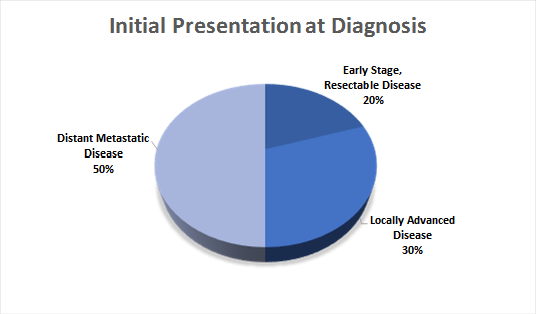 Figure 1 Distribution of stage at time of diagnosis of pancreatic cancer.Table 1 Summary of adjuvant studies for early stage pancreatic cancer5-FU: 5-flurouracil; LV: Leucovorin.Table 2 Summary of first line studies for advanced pancreatic cancer5-FU: 5-flurouracil; LV: Leucovorin.Adjuvant systemic therapy Adjuvant systemic therapy Adjuvant systemic therapy Adjuvant systemic therapy Adjuvant systemic therapy Adjuvant systemic therapy Adjuvant systemic therapy Adjuvant systemic therapy Adjuvant systemic therapy Adjuvant systemic therapy Study[20,22-24,26,27,29]TreatmentTreatment groupTreatment groupTreatment groupTreatment groupControl groupControl groupControl groupControl groupStudy[20,22-24,26,27,29]TreatmentDFS (mo)OS (mo)2 yr survival5 yr survivalDFS (mo)OS (mo)2 yr survival5 yr survival5-FU based treatments5-FU based treatments5-FU based treatments5-FU based treatments5-FU based treatments5-FU based treatments5-FU based treatments5-FU based treatments5-FU based treatments5-FU based treatmentsESPAC-1Neoptolemos et al[20], 20015-FU/LV vs observation-19.7---14.0--ESPAC-1 and 3 pooled analysisNeoptolemos et al[22], 20095-FU/LV vs observation-23.249.0%24.0%-16.837.0%14.0%Gemcitabine based treatmentsGemcitabine based treatmentsGemcitabine based treatmentsGemcitabine based treatmentsGemcitabine based treatmentsGemcitabine based treatmentsGemcitabine based treatmentsGemcitabine based treatmentsGemcitabine based treatmentsGemcitabine based treatmentsCONKO-001, Oettle et al[24], 2007Gemcitabine vs observation13.422.1-16.5%6.920.5-5.5%JSAP-02, Ueno et al[26], 2009Gemcitabine vs observation11.422.348.3%23.9%5.018.440.0%10.6%Gemcitabine compared to 5-FUGemcitabine compared to 5-FUGemcitabine compared to 5-FUGemcitabine compared to 5-FUGemcitabine compared to 5-FUGemcitabine compared to 5-FUGemcitabine compared to 5-FUGemcitabine compared to 5-FUGemcitabine compared to 5-FUGemcitabine compared to 5-FUESPAC-3, Neoptolemos et al[23], 2010Gemcitabine vs 5-FU/LV14.323.629.6%-14.123.030.7%-RTOG 97-04, Regine et al[27], 2008Gemcitabine vs 5-FU/LV in patients receiving CRT-20.5---16.9--Combination treatmentsCombination treatmentsCombination treatmentsCombination treatmentsCombination treatmentsCombination treatmentsCombination treatmentsCombination treatmentsCombination treatmentsCombination treatmentsESPAC-4, Neoptolemos et al[29], 2017Gemcitabine plus capecitabine vs Gemcitabine13.928.053.8%-13.125.552.1%-